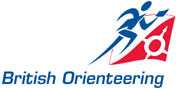 Rule Change FormRule Change FormChange No.: 
(Year / No.)Title: Title: Title: Title: Existing Rule: Existing Rule: Rule No.: Rule No.: Proposed by: Proposed by: Proposed by: Proposed by: Date submitted: Date submitted: Date submitted: Date submitted: Purpose of Change: Purpose of Change: Purpose of Change: Purpose of Change: Justification: Justification: Justification: Justification: Notes: Notes: Notes: Notes: List of other Rules affected: List of other Rules affected: List of other Rules affected: List of other Rules affected: Text Revision(s): Text Revision(s): Text Revision(s): Text Revision(s): Revision note (Summary for the Change History page )Revision note (Summary for the Change History page )Revision note (Summary for the Change History page )Revision note (Summary for the Change History page )Proposed Implementation Date: Proposed Implementation Date: Proposed Implementation Date: Proposed Implementation Date: Official Use:Official Use:Official Use:Official Use:Received by BOF Office (Date):Received by BOF Office (Date):Received by BOF Office (Date):Received by BOF Office (Date):Reviewed by E&CC (Date):  Reviewed by E&CC (Date):  Approved: Approved: E&CC Comments: E&CC Comments: E&CC Comments: E&CC Comments: Reviewed By Board (Date):Reviewed By Board (Date):Approved: Yes / NoApproved: Yes / NoBoard Comments:Board Comments:Board Comments:Board Comments:Originator and E&CC Chairman advised of Board decision: Originator and E&CC Chairman advised of Board decision: Originator and E&CC Chairman advised of Board decision: Originator and E&CC Chairman advised of Board decision: Name:Signature:Signature:Date:Master Rules Document updated and published: Master Rules Document updated and published: Master Rules Document updated and published: Master Rules Document updated and published: Name:Signature:Signature:Date: